4.3  诚实守信教学目标:情感态度与价值观目标: 培养学生树立诚信意识。能力目标：懂得诚信是每个人必备的道德品质，学会运用诚信的智慧解决生活中的问题，珍惜个人诚信记录。知识目标：知道诚信的含义；了解诚信是中华民族的传统美德，诚信对个人、对企业、对国家和社会的重要性；明白用实际行动践行诚信。教学重点：诚信的重要性。教学难点：践行诚信的做法。教学过程：一、导入新课诚实守信是社会主义核心价值观在个人层面的一个价值准则，你对诚信了解吗？今天，我们来学习诚实守信这一内容。请看下面的短片······以幻灯片对诚信的解读导入新课。教师明确：诚实守信。二、新课讲授(一)诚信无价活动一：结合教材41页小方与同学约好一起参加志愿活动，结果迟到一事，回答以下问题：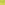 1你怎样看待小方的言行？2我们如何避免类似的行为？师生通过小组讨论共同完成以上问题。教师讲述：不按时赴约耽误了同学的时间，影响了志愿者活动的进程，是不讲诚信的表现。我们不愿与不讲诚信的人交往，因为我们觉得他言而无信。一个人真诚老实、笃守诺言，无论走到哪里都能赢得信任。相反，如果弄虚作假、口是心非，就会处处碰壁，甚至无法安身立世。阅读教材，学生思考回答：诚信的含义。教师总结：诚信就是诚实、守信用。诚信是社会主义核心价值观在公民个人层面的一个价值准则，是一种道德规范和品质，是中华民族的传统美德。诚信也是一项民法原则。活动二：探究与分享教材42页季布的故事回答：[来源:学,科,网Z,X,X,K]你从故事中得到什么启发？师生合作完成：诚信是一个人安身立命之本活动三：诚信是企业的无形资产学生阅读教材P42第二个“探究与分享”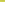 1．思考：某工艺厂为什么赢得了市场？某公司为何宣告破产？2．通过以上案例，谈谈企业诚信经营的意义。教师讲述：某工艺厂勇于承担错误造成的后果，长期诚信经营，最终赢得了市场和良好的口碑；某公司弄虚作假，最终导致宣告破产。说明一个企业只有坚持诚信经营、诚信办事，才能塑造良好的形象和信誉，赢得客户；才能带来持久的效益，长盛不衰。[来源:Zxxk.Com]师生总结：诚信是企业的无形资产。活动四：补充海尔老总砸冰箱、乔布斯砸苹果手机的事例回答相关问题，再次强调诚信是企业的无形资产[来源:Z。xx。k.Com]活动五：诚信促进社会文明、国家兴旺学生阅读教材回答下面问题：如果人人讲诚信，会给国家和社会带来什么影响？教师讲述：诚信促进社会文明，国家兴旺。社会成员之间以诚相待、以信为本，能够增进社会互信，减少社会矛盾，净化社会风气，促进社会和谐；能够降低社会交往和市场交易成本，积累社会资本；能够提高国家的形象和声誉，增强国家的文化软实力。教师总结：诚信促进社会文明、国家兴旺。教师总结：诚信的重要性：诚信是一个人安身立命之本。诚信是企业的资本，是企业的无形资产和标识。诚信促进社会文明、国家兴旺。 （二）、践行诚信活动六：树立诚信意识(学生阅读教材P44“探究与分享”)思考：1、你是否同意同学的上述观点？说说你的理由。学生发言：同意哪个个观点，发表自己观点性······教师点评。[来源:学科网]活动七：运用诚信智慧结合一个典型案例，分析说明应该如何处理诚实与保护隐私的关系。材料一：一个癌症晚期的病人，生命即将走到尽头，但他还不知道自己得的是不治之症。接诊的医生说：“你的病并不严重，只要你有信心就一定能治好。”医生的谎言是否违反诚信的道德？学生回答教师总结：为了不增加这名患者的心理负担，医生可以这样安慰他，这并不违背诚信的道德。当尊重他人隐私与对人诚实发生冲突时，我们应遵照伦理原则和法律要求，权衡利弊，做到既恪守诚实的要求，又尊重他人的隐私。即：运用诚信智慧。活动八：珍惜个人诚信记录展示材料：二教材p44页吴恒忠老人的事迹，1．我们应如何对待自己的诚信记录？教师讲述：个人诚信体系和社会信用体系日益受到重视，个人守信激励和失信惩戒机制不断完善，守信者处处受益、失信者处处受限。我们要珍惜个人的诚信记录，为建设诚信社会作出自己的贡献。学生总结：（1）如何树立诚信意识。运用诚信智慧。(3)珍惜个人的诚信记录。三、课堂总结今天我们学习了有关诚信的知识，知道了什么是诚信，明白了诚信是中华民族的传统美德，是一个人安身立命之本；诚信是企业的资本，是企业的无形资产和标识；诚信促进社会文明、国家兴旺；懂得了践行诚信需要树立诚信意识，运用诚信智慧，珍惜个人的诚信记录。我们要大力弘扬诚信文化，营造诚信的社会环境，努力促进社会发展和文明进步。